Татарстан Республикасы Алексеевск муниципаль районы Родники авыл җирлегенең  Генераль планын раслау турында Шәһәр төзелеше эшчәнлеге өлкәсендә гамәлдәге законнарны үтәү максатларында, «Россия Федерациясендә җирле үзидарә оештыруның гомуми принциплары турында» 2003 елның 6 октябрендәге 131-ФЗ номерлы Федераль законның 14 статьясындагы 4 өлеше, «Татарстан Республикасында җирле үзидарә турында» 2004 елның 28 июлендәге 45-ТРЗ номерлы Татарстан Республикасы Законының 15 статьясындагы 5 өлеше, Татарстан Республикасы Алексеевск муниципаль районы Уставының 36 статьясындагы 22 пунктчасы нигезендә, № 10-53/10827 Татарстан Республикасы Министрлар Кабинетының 2019 елның 2 сентябрендәге 10-53 / 10827 номерлы уңай бәяләмәсенең булуы, шулай ук 2019 елның 11 октябрендә Татарстан Республикасы Алексеевск муниципаль районының  Родники авыл җирлегендә үткәрелгән гавами тыңлауларның нәтиҗәләрен исәпкә алып,Алексеевского муниципального районы советы карар бирде:1. Татарстан Республикасы Алексеевск муниципаль районы Родники авыл җирлегенең  Генераль планын расларга( План бирелә).2. Әлеге карарны Алексеевск муниципаль районының рәсми сайтында, Интернет мәгълүмат-телекоммуникация челтәрендә Татарстан Республикасы хокукый мәгълүмат рәсми порталында урнаштырырга.3.  Әлеге карарның үтәлешен контрольдә тотуны үз өстемә алам.Муниципаль район башлыгы,Совет рәисе                                                                                        С.А. ДемидовАЛЕКСЕЕВСКИЙ РАЙОННЫЙ СОВЕТАЛЕКСЕЕВСКОГО МУНИЦИПАЛЬНОГО РАЙОНАРЕСПУБЛИКИ ТАТАРСТАН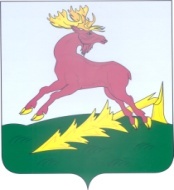 ТАТАРСТАН РЕСПУБЛИКАСЫАЛЕКСЕЕВСКМУНИЦИПАЛЬ РАЙОНЫНЫҢАЛЕКСЕЕВСКРАЙОН СОВЕТЫРЕШЕНИЕ18.10.2019п.г.т. АлексеевскоеКАРАР№ 274